Értékesítési, Szolgáltató és Elosztó Központ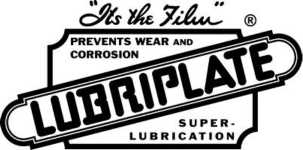 Newark, NJ 07105Telefon: 973-589-9150	Fax: 973-589-4432Gyártó, Értékesítési, Szolgáltató és Elosztó KözpontToledo, OH 43605Telefon: 419-691-2491	Fax: 419-693-3806Értékesítés és Műszaki TámogatásTelefon: 1-800-733-4755TERMÉKADATOKLUBRIPLATE FGL-CC„A termékek OU Kosher Pareve tanúsítvánnyal rendelkeznek”	*Az NSF International által H-1 kategóriában bejegyzett„A termékek Halal tanúsítvánnyal rendelkeznek”	NSF ISO21469 tanúsítványLEÍRÁSA LUBRIPLATE FGL-CC kenőanyag kifejezetten a nagy sebességű dobozzáró gépekben üzemelő központi és automatikus kenőrendszerekben történő használatra készült.ALKALMAZÁSI TERÜLETEKA LUBRIPLATE FGL-CC évek óta bizonyítja hatékonyságát az üdítőital iparban. A LUBRIPLATE divízió szoros együttműködést folytat a berendezések gyártóival és az üdítőital-feldolgozókkal annak biztosítására, hogy a LUBRIPLATE FGL-CC megfeleljen az alkalmazás szigorú követelményeinek.A LUBRIPLATE FGL-CC más központi kenőrendszerrel rendelkező berendezésekben is használható, például töltő- és a csomagoló gépekben.ELŐNYÖK	Egyedi sűrítőanyag szerkezetüknek köszönhetően nem merül fel a hagyományos élelmiszeripari kenőanyagok használata során gyakran tapasztalt olajszivárgás.	Magas hőstabilitási érték és oxidációállóság.	Kiválóan ellenállnak a vízkimosódásnak.	Kiemelkedő rozsda- és korróziógátló tulajdonságokkal rendelkezik. A hatékony kopásálló adalékoknak köszönhetően rendkívül jó kopásállóság. Az egyes gyártási tételek állandó minőségűek, így nem keményednek meg, ami számos élelmiszeripari kenőanyag esetében általános probléma a tárolás során.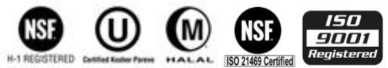 Jellemző tesztadatokKISZERELÉS	Sz.16 kg-os vödörL0229-035	L0229-03554,5 kg-os hordóL0229-039	L0229-039188 kg-os hordó	L0229-040*NSF International H-1 regisztrációs szám	043530(megfelel a korábbi USDA 1998 irányelveknek)*Az NSF International által H-1 kategóriában bejegyzett termék élelmiszer-feldolgozó létesítményekben történő felhasználáshoz kenőanyagként vagy rozsdagátló szerként olyan gépekben, melyekben a megkent részegységek véletlen kapcsolatba kerülhetnek az élelmiszerrel.„A LUBRIPLATE FGL-CC nem tartalmaz TSE/BSE kockázatot hordozó állatfajoktól származó összetevőket, ezért a termék megfelel a 2011. júliusi EMA/410/01 TSE Útmutató (3. kiadás) követelményeinek.”Nyomtatás helye: USA Felülvizsgálva: 2016.04.14.